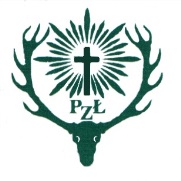 PROGRAM SZKOLENIADla osób ubiegających się o uzyskanie podstawowych uprawnień do wykonywania polowania na kursie organizowanym przez Zarząd Okręgowy PZŁ w Częstochowie w okresie wiosna 2022     Uwagi:UWAGA!!!!! Trening strzelecki jest obowiązkowy dwukrotnie, w tym 02.10.2022r. Osoby, które nie spełnią warunku nie zostaną dopuszczone do egzaminu. Treningi strzeleckie odbywać się będą  na strzelnicy ZO PZŁ Częstochowa (Kochcice koło Lublińca) Osoba do kontaktu ze strzelnicą Kol. Dariusz Kuroń 734149212Amunicję na treningi strzeleckie zakupić należy we własnym zakresie.Za godzinę przeprowadzania zajęć na kursie uważa się tzw. godzinę lekcyjną (45min ).Organizator kursu zastrzega sobie prawo do zmiany harmonogramu.Na strzelnicy obowiazują ochronniki słuchu i wzroku.						 ZO PZŁ w Częstochowie	Data zajęćTematyka szkoleniaWykładowcaMiejsce szkolenia/ forma19.09.22Godz. 16.00Rozpoczęcie kursu - sprawy organizacyjne.Piotr Czapladr Monika Gałwa- WideraKochciceStrzelnica19.09.22Godz. 16.30Zasady bezpiecznego i skutecznego posługiwania się bronią myśliwską, obejmujące zasdy strzelania śrutem oraz strzelanie kulą z broni o lufach gładkich i gwintowanych. Artur SwiąćKochciceStrzelnica20.09.2022Godz. 16.00Zasady prowadzenia gospodarki łowieckiej z uwzględnieniem zasad ekologii.Biologia zwierząt łownych: (bażant, kuropatwa, jarząbek, dzikie gęsi, dzikie kaczki, gołąb grzywacz).Paweł PypłaczKlub Politechnik21.09.2022Godz. 16.00Zasady etyki, kultury i tradycji łowieckich z uwzględnieniem języka łowieckiego oraz sygnalistyki myśliwskiej. Zdzisław KorzekwaKlub Politechnik22.09.2022  Godz. 16.00Podstawowe choroby zwierząt łownych oraz sposoby ich rozpoznawania.Dr AndrzejSosnowskiKlub Politechnik23.09.22Godz. 16.00Biologia zwierząt łownych: (jeleń, daniel, sarna, dzik, muflon, łoś).Biologia zwierząt łownych: (norka amerykańska, zając, dziki królik, piżmak) Monika Gałwa - WideraOn line26.09.2022Godz. 16.00Wizerunek myśliwego w mediach społecznościowychKulturotwórcza rola łowiectwa, historia łowiectwa.dr Monika Gałwa- WideraOn line27.09.2022Godz. 16.00Zasady obchodzenia się z upolowaną zwierzyną, użytkowania dziczyzny i preparowania trofeów.Zdzisław KorzekwaKlub Politechnik02.10.22Godz. 9.00Trening strzelecki: ( OBOWIĄZKOWE )-Strzelanie do rzutków na osi myśliwskiej ze stanowiska środkowego,-Strzelanie do makiety zające w przebiegu,-Strzelanie z broni o lufach gwintowanych do stojącej makiety rogacza z odległości 100m w pozycji stojącej z możliwością użycia podpórki,-Strzelanie do makiety dzika w przebiegu z broni o lufach gwintowanych.Artur ŚwiąćMichał SzykownyKochciceStrzelnica 04.10.2022 Godz. 16.00Zasady i sposoby udzielania pierwszej pomocy w nagłych wypadkach.Dr Dariusz KopczyńskiOn line05.10.2022 Godz. 16.00Biologia zwierząt łownych: (lis, jenot, borsuk, kuna leśna, kuna domowa).Zasady kształtowania i odnawiania korytarzy ekologicznych.Monika Gałwa WideraOn line10.10.2022 Godz. 16.00Szkolenie wstępne do szacowania szkód łowieckich.Odszkodowania, poletka produkcyjne, zaporowe i zgryzowe. Rodzaje upraw dla zwierzyny.Przemysław JędraszczykOn line12.10.2022 Godz. 16.00Ochrona środowiska i jego kształtowanie dla bytowania zwierzyny.Zasady ochrony przyrody i znajomość gatunków prawnie chronionych.Monika Gałwa- Widera On line13.10.2022 Godz. 16.00Zasady i warunki wykonywania polowania.Przepisy ustawy o broni i amunicji oraz aktów wykonawczych do niej.dr Miłosz Kościelniak - MarszałOn line16.10.22Godz. 9.00Trening strzelecki: ( OBOWIĄZKOWE )-Strzelanie do rzutków na osi myśliwskiej ze stanowiska środkowego,-Strzelanie do makiety zające w przebiegu,-Strzelanie z broni o lufach gwintowanych do stojącej makiety rogacza z odległości 100m w pozycji stojącej z możliwością użycia podpórki,-Strzelanie do makiety dzika w przebiegu z broni o lufach gwintowanych.Artur ŚwiąćMichał SzykownyKochciceStrzelnica 19.10.2022Godz. 16.00Przepisy ustawy Prawa Łowieckiego.Struktura organizacyjna Polskiego Związku Łowieckiego. StatutZasady bioasekuracji przy wykonywaniu polowaniaRobert KucharskiKlub Politechnik20.10.2022Godz. 16.00Budowa oraz dozwolone rodzaje broni i amunicji myśliwskiej, budowa i wykorzystanie przyrządów optycznych w łowiectwie oraz innych elementów podstawowego wyposażenia myśliwego.dr Miłosz Kościelniak- MarszałOn line21.10.2022Godz. 16.00Kynologia myśliwska Polowanie z psem.Jarosław PełkaOn line23.10.22Godz. 9.00Trening strzelecki: ( OBOWIĄZKOWE )-Strzelanie do rzutków na osi myśliwskiej ze stanowiska środkowego,-Strzelanie do makiety zające w przebiegu,-Strzelanie z broni o lufach gwintowanych do stojącej makiety rogacza z odległości 100m w pozycji stojącej z możliwością użycia podpórki,-Strzelanie do makiety dzika w przebiegu z broni o lufach gwintowanych.Artur ŚwiąćMichał SzykownyKochciceStrzelnica 29.10.22Egzamin testowy  godz. 9.00Egzamin ustny o godz. 12.00Komisja EgzaminacyjnaPolitechnika Częstochowska/ Klub Politechnik30.10.22Egzamin  strzelecki  godz. 9.00   (na Strzelnicy Myśliwskiej w Kochcicach)Komisja EgzaminacyjnaKochciceStrzelnica